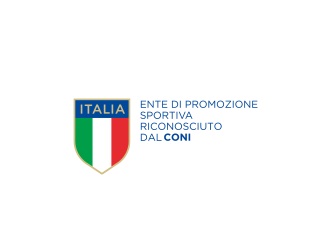 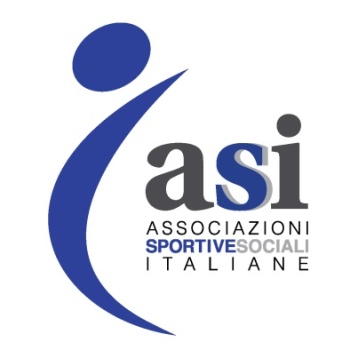 Domanda D’iscrizione corsi 2022FORMAZIONE CORSO TECNICO KICKBOXING(compilare una scheda per ogni corsista)Dati personali:La presente domanda di iscrizione, compilata in ogni sua parte, va inviata scansionata a asikickboxing@gmail.comL’iscrizione va perfezionata con un bonifico a copertura della quota di partecipazione, di cui deve essere inviata copia a asikickboxing@gmail.com. Il modulo d’ iscrizione e relativa copia del pagamento devono pervenire almeno 7 giorni prima dell’inizio di ogni corso.  .  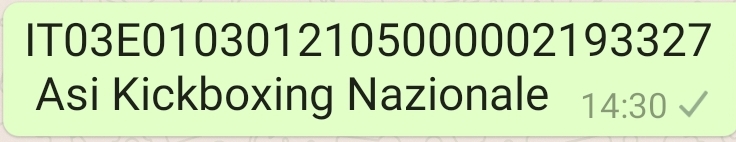 Coordinate bancarie: Causale*: formazione Asi  kickboxing, corso istruttori – Ferrara 2022Data______________________                                                                Firma _______________________________TITOLO CORSO IAKSA RICONOSCIUTO ASI PER TECNICI DI KICK BOXINGCORSO IAKSA RICONOSCIUTO ASI PER TECNICI DI KICK BOXINGCORSO IAKSA RICONOSCIUTO ASI PER TECNICI DI KICK BOXINGCORSO IAKSA RICONOSCIUTO ASI PER TECNICI DI KICK BOXINGCORSO IAKSA RICONOSCIUTO ASI PER TECNICI DI KICK BOXINGFERRARA16 ottobre 2022Presso Palapalestre FERRARA16 ottobre 2022Presso Palapalestre 1° livello (allenatore)2° livello (istruttore)3° livello (maestro)4° livello (maestro formatore)1° livello (allenatore)2° livello (istruttore)3° livello (maestro)4° livello (maestro formatore)QUOTA DI ISCRIZIONE n.b. : l’accesso ai livelli successivi al 1° è subordinato al possesso della qualifica di  livello precedente€ 150,00 = corso + diploma ASI + tesserino tecnico + iscrizone Albo Nazionale€ 50,00 = corso + attestato di partecipazione€ 150,00 = corso + tesserino tecnico + diploma ASI + iscrizione Albo Nazionale ASI€ 50 = corso aggiornamento per chi già in possesso del tesserino tecnico – rilascio attestato di partecipazione€ 150,00 = corso + tesserino tecnico + diploma ASI + iscrizione Albo Nazionale ASI€ 50 = corso aggiornamento per chi già in possesso del tesserino tecnico – rilascio attestato di partecipazione€ 150,00 = corso + tesserino tecnico + diploma ASI + iscrizione Albo Nazionale ASI€ 50 = corso aggiornamento per chi già in possesso del tesserino tecnico – rilascio attestato di partecipazioneIn possesso del grado di ______________________Rilasciato da ___________________Anni di pratica__________________N. indicativo di gare svolte__________________In possesso del grado di ______________________Rilasciato da ___________________Anni di pratica__________________N. indicativo di gare svolte__________________In possesso del grado di ______________________Rilasciato da ___________________Anni di pratica__________________N. indicativo di gare svolte__________________NOMECOGNOMECOGNOMELOGO DI NASCITALOGO DI NASCITALOGO DI NASCITADATA DI NASCITADATA DI NASCITADATA DI NASCITACODICE FISCALECODICE FISCALECODICE FISCALECODICE FISCALEINDIRIZZOINDIRIZZOCAPCITTA’CITTA’PROV.EMAIL EMAIL n. Cell. Numero di tessera ASI Numero di tessera ASI Numero di tessera ASI Numero di tessera ASI Numero di tessera ASI 